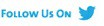 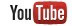 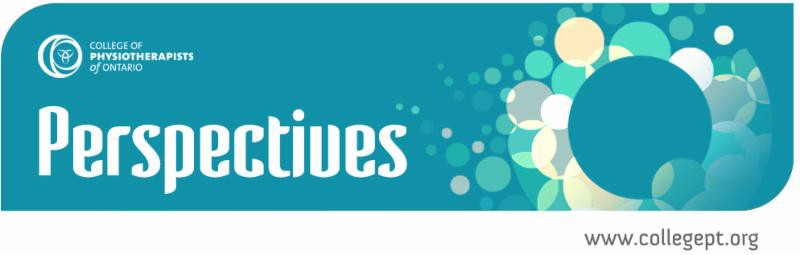 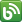 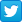 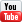 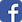 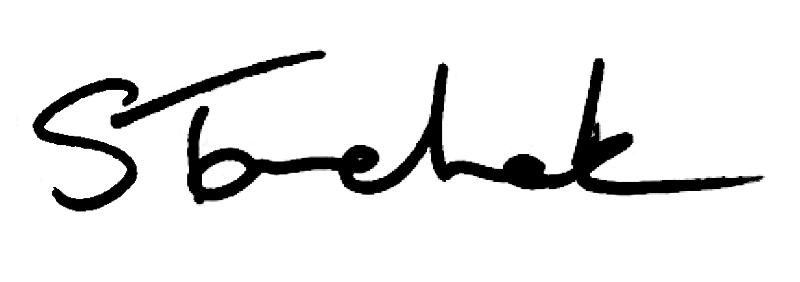 November 2017 | info@collegept.orgWelcome to the November Issue of PerspectivesAre you an employer or responsible for hiring PTs? Considering a new business partnership? How often do you use the Public Register to ensure that the physiotherapist you are hiring or working with is actually a licensed physiotherapist? Ontario Public Registers for Ontario health care providers are among the most thorough in the world, take advantage of this amazing tool.In the November Case of the Month you'll read about a clinic that did NOT check the Public Register before making an unfortunate hire. You may have even read about it in the news.By the way, if you really want to ensure safety, ask any prospective employee to give you consent for the College to provide all of the relevant information about them.Thanks for reading and I'll see you in December.Shenda, RegistrarRead All the New StandardsNEW Co l la b o ra t iv e Ca re Sta n d a rd - Effe c t iv e De c e mb e r 1 , 2 0 1 7Collaboration is everywhere and in everything we do. It has become so much a part of how physiotherapists care for patients that there's a new rule outlining a list of expectations and providing direction.This new Standard replaces the Concurrent Treatment of a Patient by a Physiotherapist Standard and the Managing Challenging Interpersonal Situations when Providing Patient Care Standard.Collaborative Care StandardT h e Pra c t ic e Ad v is o r is He re to He lp"Every time we've called the Practice Advisors, we have always received great advice. Thank you for the fantastic service!"We all have questions, need someone to bounce an idea off of, and appreciate having someone share information with us.The College provides a free advisory service available to physiotherapists, assistants, students, employers, patients and anyone else who has a question or needs to talk. Speak with another PT live, Monday to Friday, 8:30 am to 5pm. Make use of this great resource and be sure to tell others about it.Practice Advice Can HelpMa n d a to ry Re p o rtin g - Wh a t Ph y s io th e ra p is ts a re L e g a l ly Re q u i re d to Re p o rtAlert! New reporting obligations exist!As a regulated health professional or as an employer, there is a long list of situations that require you to make a mandatory report to a number of bodies - the College included. New requirements related to privacy and sexual abuse have recently been added.Please take a moment to get familiar with these expectations.Your Reporting ObligationsNo t A PT : Alwa y s Ch e c k th e Pu b l ic Re g is te r Be fo re Yo u  Hire -Ca s e o f th e Mo n thUsing the Public Register could have saved this clinic from the embarrassment and potential risk to patients of hiring an individual who had a well-documented history of holding himself out to be a physiotherapist.Read the CaseCo n s id e rin g Be c o min g a He a l th Pro fe s s io n Co rp o ra t io n ? What You Need to KnowPhysiotherapists, like all health professionals, have the option to incorporate. There are benefits that may make it an attractive option for some.You should speak with a lawyer and accountant before starting the process.Learn MoreCo l le g eEv e n t : Bra mp to n , Kitc h e n e r, Pe te rb o ro u g h & Mo reWe're looking forward to seeing you at our next College event: Changes are Coming to the Practice Assessment, Portfolio & PISA. Get involvedand provide us with your input to help us develop the best program for Ontario PTs.Locations include: Toronto (Sold Out), Brampton, Kitchener, Peterborough, Mississauga, and Hamilton.Register NowArc h iv e d We b in a r Av a i la b le He reThe College recently held a webinar titled Changes are Coming to the Practice Assessment, Portfolio & PISA. It was record breaking success with over 300 attendees! Thank you to everyone who was able to join us live.For those who missed it or want to relive the action, there's an archived version available on our YouTube channel. Leave your thoughts in the comment section below the video. We want to hear from you.Access the WebinarGre a t Re s o u rc e fo r He a l th Pro fe s s io n a ls Ed u c a te d Ou ts id e o f Ca n a d aInternationally educated health care providers are an important part of the workforce. Have a look at HIRE IEHPs, a resource that aims to support successful integration of internationally educated health professionals (IEHPs) into Canadian workplaces.Hire IEHPSPra c t ic e Ad v ic e Qu e s t io nQuestion: Can I use my doctor title (I have a PhD in or Epidemiology) on my business card?Answer HereI b e l ie v e my p a t ie n t is s u ic id a l . Ca n I b re a k c o n f id e n t ia l i ty a n d d o s o me th in g ?There is an expectation that all health care providers, including physiotherapists, understand the importance of protecting a patient's privacy. This includes getting patient consent for collection, and use and disclosure of all personal health information.Ontario's privacy laws are in place to allow patients to have control over who has access to their personal health information. However, the laws are not meant toprevent health care providers from immediately disclosing personal health information in specific and limited circumstances.One such circumstance is when a physiotherapist has a patient who has expressed suicidal thoughts.If the PT has reasonable grounds to believe that the patient may seriously harm him or herself, or possibly others, the Personal Health Information Protection Act (PHIPA) permits disclosure of this information without the patient's consent.The physiotherapist is expected to use his or her professional judgment when assessing the situation to determine if there are reasonable grounds to believe that serious harm will occur and if it is appropriate to disclose this information.The courts have set out circumstances in which concern for public safety may warrant the disclosure of information received by a health care provider to reduce or eliminate risk of harm. The factors for consideration are as follows:there is a clear risk to an identifiable person or a group of persons there is a risk of serious bodily harm or death andthe danger is imminentThere are no restrictions on the types of persons this information can be disclosed to. The PT should use his or her best judgment to determine who would be the most appropriate person to contact.Depending on the situation, a family member or the patient's family doctor or mental health care provider would be appropriate. In some urgent cases, it may be more appropriate to call 911 for emergency services.Important: all disclosures should be documented in the patient chart.And, you can always contact the College Practice Advisor to talk through a challenging situation! practiceadvice@collegept.org or 647-484-8800.Find Out MoreMy th v s F a c tMyth vs Fact: Unless it is an emergency, PTs cannot treat relatives or persons they have a close relationship with.Myth or Fact? Find OutWhat Is Exceptional Patient Care?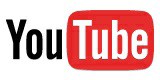 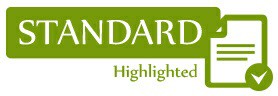 Watch the VideoInfection Control and Equipment Maintenance StandardRead the Standard